Estimados padres y/o apoderados: Junto con saludarlos(as), tenemos el agrado de informar, que el Programa Yo Elijo Mi PC coordinado por JUNAEB, ya ha enviado la lista oficial de los estudiantes que recibirán dicho beneficio. Los estudiantes son los siguientes: Las indicaciones de la fecha, hora, lugar y los documentos necesarios para validar dicho beneficio, serán publicados en la página web del Liceo (http://www.josedomingocanas.cl/) y por medio de un comunicado que será enviado a los beneficiarios. Vale mencionar que el liceo NO es responsable de la selección de los estudiantes para obtener dicho beneficio. Ante cualquier consulta, duda o reclamo, diríjase a JUNAEB, ubicado en Antonio Varas 153, Providencia, Santiago (Oficina de Partes) o  llamando al Teléfono +56 2 2630 0521.Atentamente a usted, Dirección de Convivencia.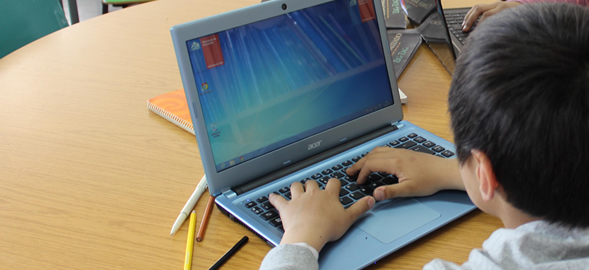 NOMBRES ALUMNOAPELLIDOS ALUMNOCursoANGELA MARTINALAGO FARÍAS7°ASOFÍA IGNACIAHERNÁNDEZ GAETE7°ANICOL ANAÍSRUZ MALDONADO7°AFERNANDA JAVIERAGUENANTES LÓPEZ7°AJULIANA JULISSALÓPEZ SOTO7°ADANAE BELÉNTRONCOSO ORDÓÑEZ7°ANATALIA ALEJANDRASÁNCHEZ ALMENDRA7°ACONSTANZA JAVIERAGONZÁLEZ MÁRQUEZ7°AFERNANDA ANDREAROA PAILLAMA7°BJERSON IGNACIOGONZÁLEZ LEPE7°BCAMILA ALEJANDRAOLIVOS MAÑÁN7°BMAIRA ANAHI SOLVERGARA SILVA7°BDANITZA ALEJANDRACABELLO SOLÍS7°BDOMINIQUE ANTONIAARENAS DEL PEZO7°BDIEGO ANDRÉSCABEZAS PAILLACAR7°BJAHNAVI ANAÍSCASANUEVA MUÑOZ7°BJAVIERA CONSTANZAMUÑOZ PARRA7°BISIDORA PAZOCAMPO DEL CARPIO7°BTAID BELÉNKIRSINGER CONCHA7°BGABRIEL GERMÁNCASTRO PÉREZ7°BANTONIA DANAEMILLAR ARAYA7°CDEYANKO ESTEBANBARRERA VALLADARES7°CFRANCISCA JAVIERAANTILLANCA DEL RÍO7°CSTEPHANIE CONSTANZAZURITA ACEVEDO7°CKAMILA ANTONIACONSUEGRA INOSTROZA7°CCHUN WEICHEN DAZA7°CSOFÍA ELENARODRIGUEZ VILCA7°CMILLARAY ESTERBUSTOS RAMÍREZ7°CHELLEN AYLEENLILLO URRA7°C